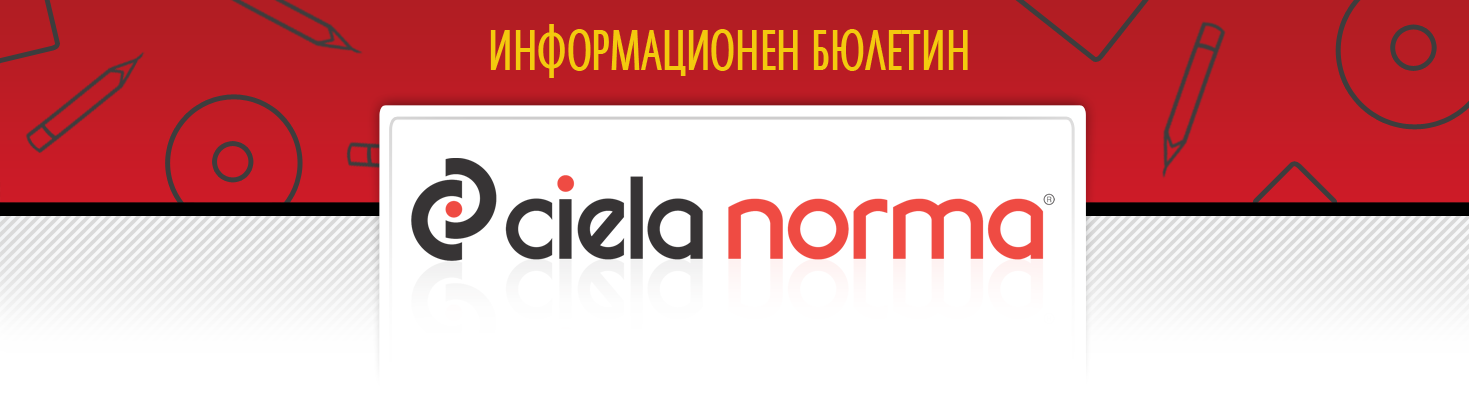 05.10.2018 г.Сиела Норма АДбул. Владимир Вазов 9, София 1510Тел.: + 359 2 903 00 00http://www.ciela.netБЕЗПЛАТЕН ДОСТЪП ДООФИЦИАЛЕН РАЗДЕЛ НА ДЪРЖАВЕН ВЕСТНИКhttp://www.ciela.net/svobodna-zona-darjaven-vestnikНОРМИАКЦЕНТИ - Държавен вестник, бр. 81 от 2018 годинаОбнародвано е Постановление № 209 от 26 септември 2018 г. Приема се Наредба за организацията и реда за извършване на проверка на декларациите и за установяване конфликт на интереси. Тя се прилага за служителите в администрацията на органите на изпълнителната власт, за представителите на държавата или на общините, управителите и членовете в органите на управление или контрол на търговски дружества с държавно или общинско участие в капитала или на ЮЛНЦ, за ръководителите на териториалните им поделения, за членовете на политическите кабинети, съветниците и експертите към политическите кабинети, за кметовете на кметства, кметските наместници и секретарите на общините, за съдиите по вписванията и държавните съдебни изпълнители, както и за нотариусите и частните съдебни изпълнители.Изменено и допълнено е Постановление № 15 от 2018 г. Икономиите на средствата, одобрени за осигуряване на събития от Календара на Българското председателство в страната, ще могат да се ползват за разходи за други дейности, възложени на Министерството за Българското председателство на Съвета на Европейския съюз 2018 с акт на Министерския съвет.Изменено и допълнено е Наредба № 40 от 2004 г. Изпълнителна агенция "Автомобилна администрация" ще може да извършва служебна проверка за сключен трудов договор в регистъра на уведомленията за сключване, изменение или прекратяване на трудовите договори и уведомления за промяна на работодател, воден в Националната агенция за приходите, по отношение на всички консултанти по безопасността при превоз на опасни товари.Изменена и допълнена е Наредба № 1 от 2016 г. Директорите на училищата по културата в срок до 10 дни след приключване на изпитите трябва да изпращат в Министерството на културата информация за класираните, приетите и записаните ученици в училището. Определят се редът и срокът за утвърждаване на паралелките и групите, за които кандидатите са под норматива за минимален брой ученици.Изменена и допълнена е Наредба № 2 от 2016 г. Класираните и приети кандидати за постъпване в първи клас представят оригинал на удостоверението за завършена подготвителна група в срок, определен от директора на приемащото училище.Обнародвана е Наредба № 16 от 27 август 2018 г. С нея се определя държавният образователен стандарт за придобиването на квалификация по професията 813080 "Организатор на спортни прояви и първенства" от област на образование "Услуги за личността" и професионално направление 813 "Спорт" съгласно Списъка на професиите за професионално образование и обучение. Организаторът на спортни прояви и първенства изпълнява основно материално-технически, логистични, информационни, комуникационни и маркетингови дейности, свързани с планирането, организирането и провеждането на спортни прояви и първенства.Изменена и допълнена е Наредба № 9 от 2011 г. Оправомощава се министърът на земеделието, храните и горите да издава наредби за специфичните изисквания към безопасността и качеството на храните.Изменена и допълнена е Наредба № 1 от 2017 г. При съставянето на акт за установяване на административно нарушение за установена с техническо средство концентрация на алкохол в кръвта над 0,5 промила и при попълване на протокол за установяване употребата на наркотични вещества или техните аналози, контролният орган ще трябва да попълва и талон за изследване по образец, независимо дали лицето приема или не показанията на техническото средство, с което е извършено установяването. АКЦЕНТИ - Държавен вестник, бр. 82 от 2018 годинаИзменена и допълнена е Наредба № 10 от 2016 г. Предоставя се възможност общините, съвместно с директорите на училищата, да разработват програма за създаване на условия за провеждане на полудневна организация на учебния ден преди обяд. Предложените програми подлежат на утвърждаване от Министерството на образованието и науката. Регламентира се времето на провеждане и продължителността на туристическите пътувания с обща цена с оглед реализиране на определените образователни и възпитателни цели без това да създава социално напрежение сред участниците в образователния процес и да не се отразява на качеството на обучението в училище.Обнародвана е Наредба № 17 от 27 август 2018 г. С нея се определя държавният образователен стандарт за придобиване на квалификация по професията 813040 "Инструктор по адаптирана физическа активност и спорт за хора с увреждания" от област на образование "Услуги за личността" и професионално направление 813 "Спорт" съгласно Списъка на професиите за професионално образование и обучение. Инструктор е лицето, което отговаря за периода на физическа и психическа подготовка на хората с увреждания, които спортуват.Изменена и допълнена е Наредба № 2 от 2015 г. Създава се възможност вещи лица да бъдат и специалисти, които са със завършено средно образование, като изискването към тях е за по-дълъг професионален стаж, което е гаранция за професионализъм в конкретната област. Залагат се критерии за контрол на дейността на вещите лица, като в случай че не е налице добра организация на тяхната работа и участието им в процеса не допринася за своевременното и качественото му приключване, е възможно тяхното отписване от списъците на вещите лица. Актуализира се размерът и начинът на образуване на възнаграждението, дължимо на вещите лица.Изменена е Наредба № 1 от 2007 г. за ползване и изплащане на паричните помощи за профилактика и рехабилитация. Наредбата се привежда в съответствие с новите правила за осиновяване, разписани в Кодекса на труда.Изменена и допълнена е Наредба № 4 от 2013 г. Разписват се правила за оборудване на инсталациите за изгаряне и съвместно изгаряне на отпадъци. Прецизират се условията, при които компетентните органи могат да допускат прилагането на отклонение от изискванията с издаваните от тях разрешения или комплексни разрешителни за съвместно изгаряне на отпадъците, образувани от предприятия на целулозно-хартиената промишленост в съществуващи котли за изгаряне на дървесни кори.Обнародвана е Инструкция № 2 от 5 септември 2018 г. С нея се урежда взаимодействието между Комисията за противодействие на корупцията и за отнемане на незаконно придобитото имущество и Прокуратурата на Република България за изпълнение на дейностите по противодействие на корупцията чрез разкриване на прояви на лица, заемащи висши публични длъжности.Обнародвана е Спогодба между Република България и Република Молдова за регулиране на трудовата миграция. Документът регулира реда за работа на граждани от двете страни. Споразумение е сключено за период от пет години с последващо автоматично удължаване за срок от три години.АКТУАЛНОПРЕДСТОЯЩО ОБНАРОДВАНЕ В ДЪРЖАВЕН ВЕСТНИК:ИНТЕРЕСНО5 октомвриМеждународен ден на учителя7 октомвриСветовен ден за достоен труд8 октомвриМеждународен Ден за превенция от природните и стихийни бедствия9 октомвриСветовен ден на пощатаДен на Античната Култура10 октомвриСветовен ден срещу смъртното наказаниеПрофесионален ден на архивистаСветовен ден за психично здравеЗАБАВНО***Обвиняемият: Baшa чecт, иcĸaм дa ми cмeнитe aдвoĸaтa, тoзи, ĸoготo нaзнaчиxтe, въoбщe нe ce интepecyвa oт дeлaтa ми.Cъдиятa ĸъм aдвoĸaтa: Kaĸвo щe ĸaжeтe в oтгoвop нa тoвa oбвинeниe?Aдвoĸaтът: Извинитe, Baшa чecт, ĸaĸвo ĸaзaxтe, нe Bи чyx...***РЕДАКЦИЯГлавен редактор: Валентина СавчеваОтговорен редактор: Сузана ГеоргиеваБезотговорен редактор: Веселин ПетровЕлектронна поща: ciela@ciela.comБрой абонати към 5 април 2018 г. - 3385*** "Действието без знание е фатално. Знанието без действие е безполезно." Действайте с екипа на "Сиела"!***Народно събрание- Закон за изменение и допълнение на Закона за енергетиката- Закон за изменение и допълнение на Закона за лекарствените продукти в хуманната медицинаПредстоящо обнародванеМинистерски съвет- Постановление № 211 от 4 октомври 2018 г. за одобряване на допълнителни трансфери по бюджетите на общините за 2018 г. за финансово осигуряване на дейности по Национална програма "Ученически олимпиади и състезания", одобрена с Решение № 271 на Министерския съвет от 2018 г. за одобряване на национални програми за развитие на образованието- Постановление № 212 от 4 октомври 2018 г. за одобряване на допълнителни разходи/трансфери от резерва по чл. 1, ал.2, раздел ІІ, т.5.1 от Закона за държавния бюджет на Република България за 2018 г. за непредвидени и/или неотложни разходи за предотвратяване, овладяване и преодоляване на последиците от бедствияПредстоящо обнародванеМинистерство на земеделието, храните и горитеНаредба за изменение и допълнение на Наредба № 4 от 2017 г. за прилагане на мярка 14, "Хуманно отношение към животните" от Програмата за развитие на селските райони за периода 2014-2020 г.Предстоящо обнародванеДържавна агенция "Национална сигурност"Наредба № І-5 от 26 септември 2018 г. за организацията на работата по постъпилите в Държавна агенция "Национална сигурност" предложения и сигналиПредстоящо обнародванеКомисия за финансов надзор- Наредба за изменение и допълнение на Наредба № 31 от 2006 г. за условията и реда за провеждане на изпит и за признаване на правоспособност на отговорен актюер, за признаване на правоспособност, придобита извън Република България, както и за формата на актюерската заверка, формата и съдържанието на актюерския доклад и на справките по Кодекса за застраховането, които отговорният актюер заверява- Наредба № 61 от 27 септември 2018 г. за изискванията към рекламните и писмените информационни материали и страниците в интернет на пенсионноосигурителните дружестваПредстоящо обнародване